Circ. n. 113                                                                                                          Pimonte, 20/01/2024                                                                                                                                   ●Ai docenti delle classi 2C, 2A, 2B e 3D●Ai docenti di strumento musicaleFusco G., Arciprete S., Pignataro G., Salmista U., E p.c.●A tutti i docenti●Ai collaboratori della DS Mannini A. e Spina S. ●Alla DSGA●Al sito web●Agli atti della scuola  Oggetto: Partecipazione all’Orchestra Junior Verticale in orario curricolare          Si informano i docenti in indirizzo che i giorni 27 gennaio, 3 e 17 febbraio 2024, gli alunni di strumento musicale di pianoforte, tromba e clarinetto di seguito elencati, parteciperanno all’Orchestra Junior Verticale presso il Liceo Musicale F. Severi di Castellammare di Stabia (NA), dalle ore 11:30 alle ore 13:300. Per l’occasione dovranno essere prelevati dai genitori alle ore 11:00 per raggiungere in totale autonomia il Liceo Musicale. Per tale partecipazione l’assenza è giustificata.                                                                                                                      La Dirigente Scolastica                                                                                                                                Adele Porta                     (La firma è omessa ai sensi dell’articolo 3comma 2 del D.lgs 12/2/1993, n. 39)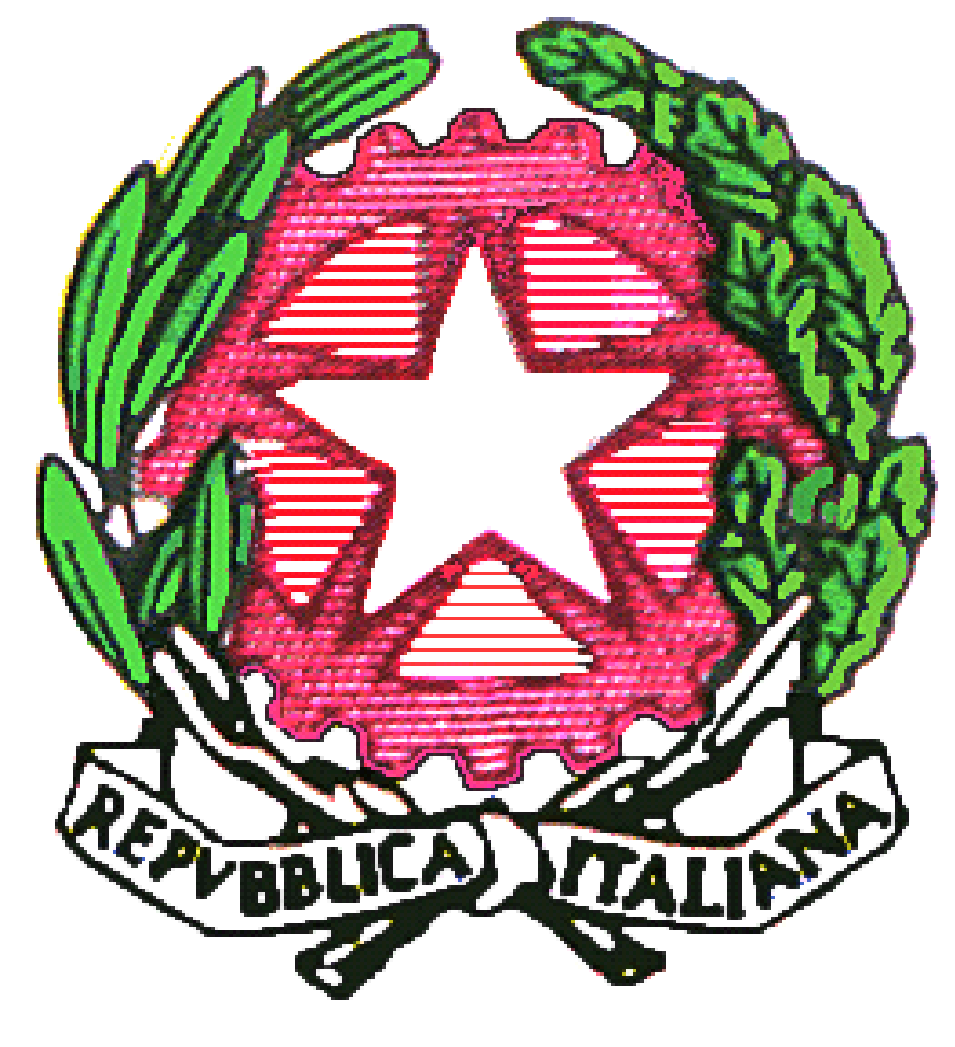 ISTITUTO COMPRENSIVO STATALE“Paride Del Pozzo”🖂 Via S. Spirito, 6 - PIMONTE (NA) - C.A.P.: 80050 - 🕿Tel: 0818792130 - 📄 Fax: 0818749957🖃 NAIC86400X@istruzione.it - http://www.icsdelpozzo.edu.it PEC: NAIC86400X@pec.istruzione.itC.MEC. NAIC86400X                                                      C.F. 82008870634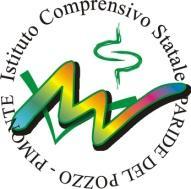 PianoforteTrombaClarinettoGargiulo Anna 2CSomma Lucia 2CCascone Valentina 2CAnna Rita Cottone 2ASammaria Speranza 3DRomano Marta 3DAttianese Antonio 2A Durazzo Antonio 2A Cesarano Felice 2AApuzzo Ernesto 2AEmanuel Ernesto Martire 2AAcunto Giulia 2BCuomo Annamaria 2BIovine Andreana 2BSomma Angela 2BVitagliano Giuseppina 2BRaia Vincenzo 2B